Multilevel characteristics of TiOx transparent non-volatile resistive switching device by embedding SiO2 nanoparticlesSera Kwon1, Min-Jung Kim1, Kwun-Bum Chung1,*1Division of Physics and Semiconductor Science, Dongguk University, Seoul, 04620, Republic of Koreae-mail: kbchung@dongguk.edu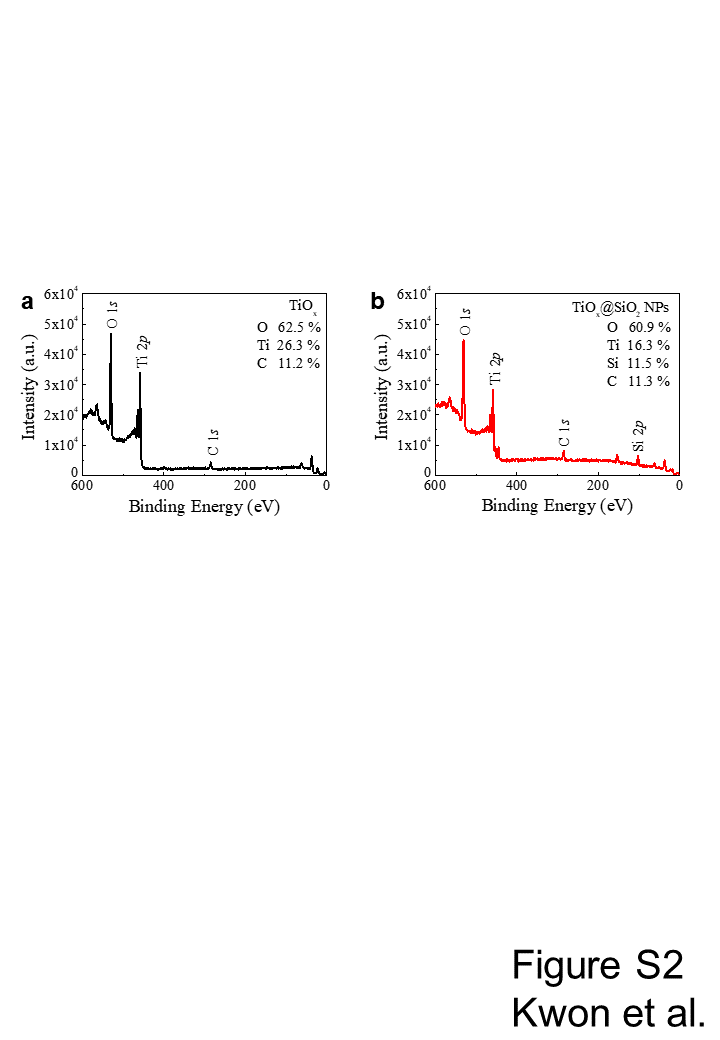 
Figure S1. Survey spectra and compositions of (a) TiOx and (b) TiOx@SiO2 NPs films.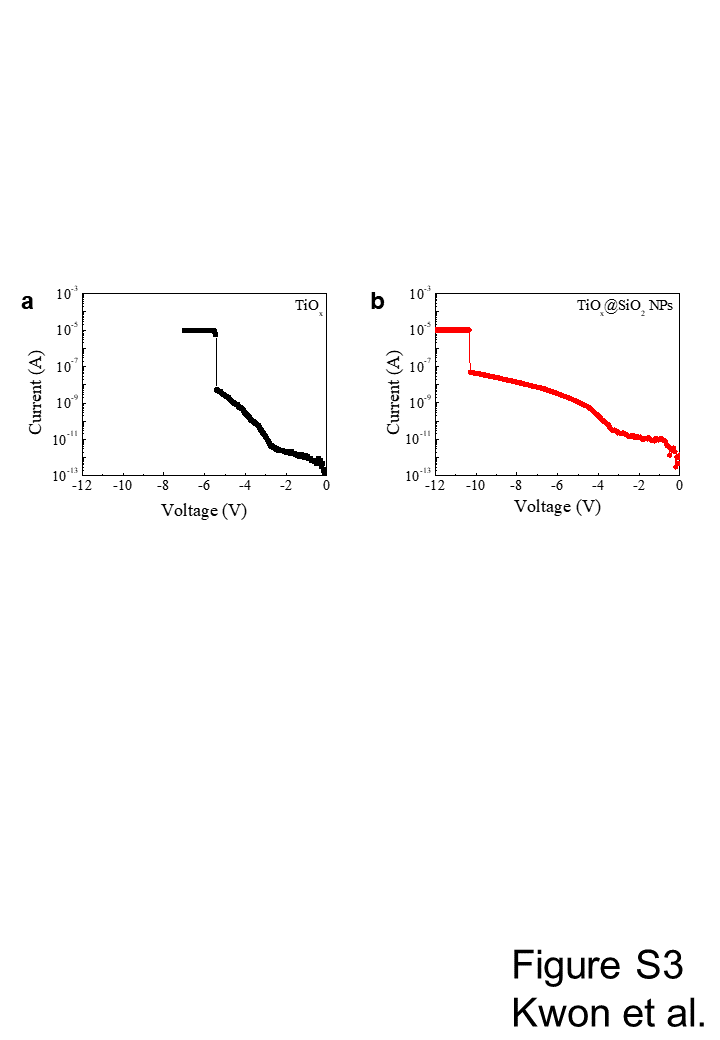 
Figure S2. Electro-forming process of (a) TiOx and (b) TiOx@SiO2 NPs switching devices.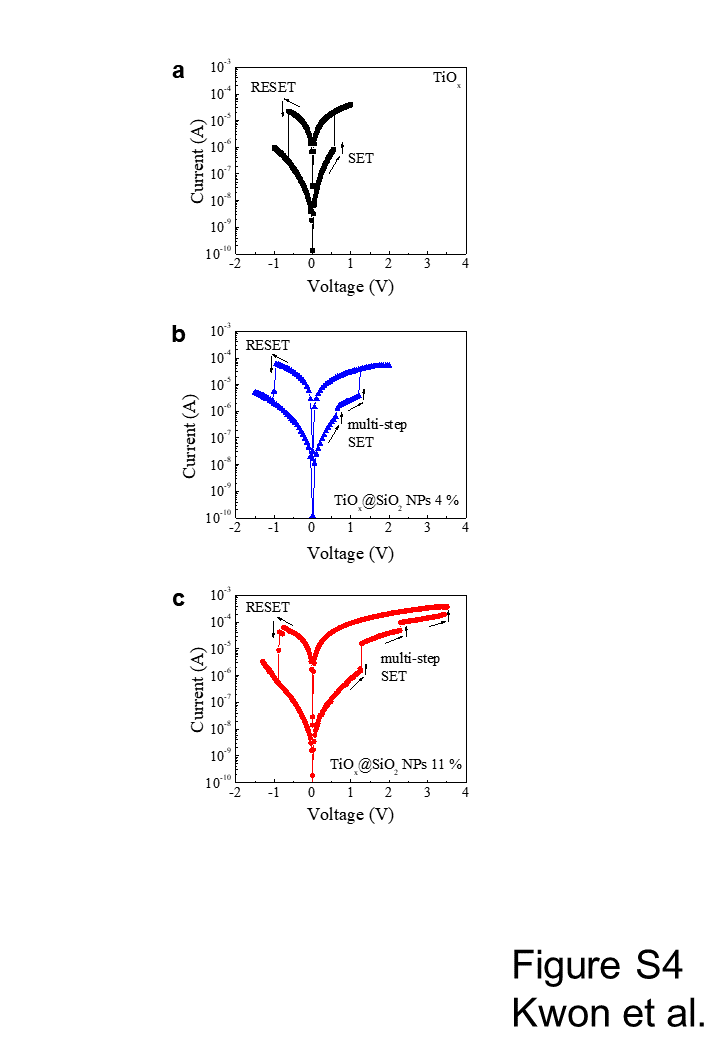 Figure S3. The resistive switching characteristics as a function of the composition of SiO2 NPs with (a) 0 %, (b) 4 %, and (c) 11 %. 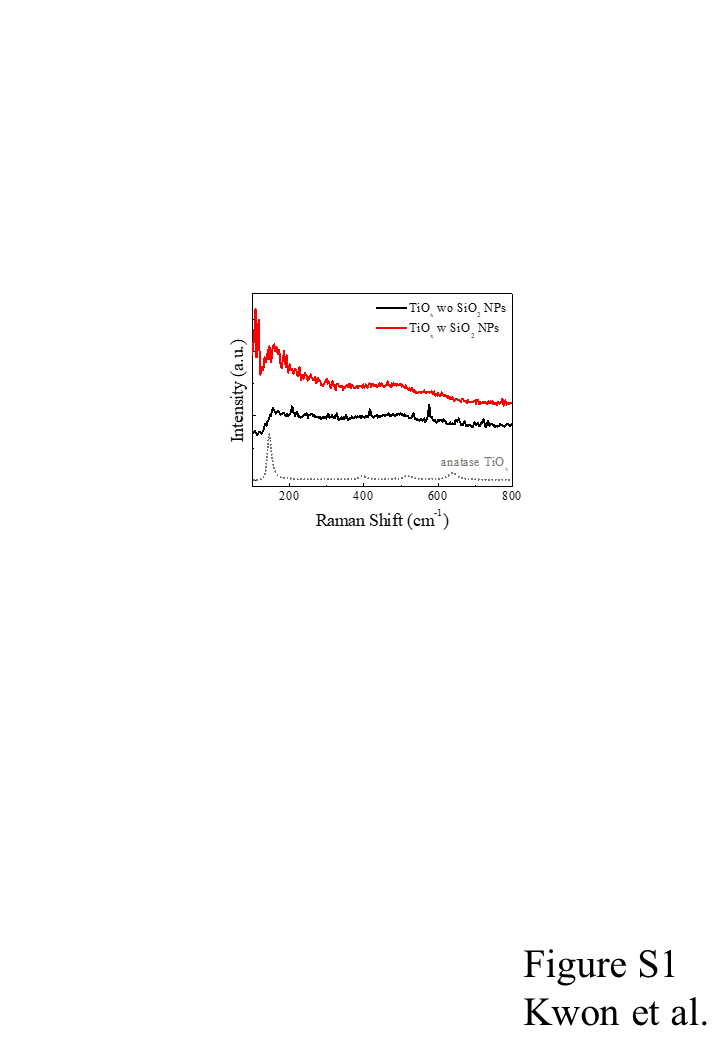 Figure S4. Raman spectra of TiOx and TiOx@SiO2 NPs films. Dotted lines indicate anatase TiOx.